АКТ № 000 от 20 апреля 2024 г.
приемки-сдачи оказанных услуг        Мы, нижеподписавшиеся, Емельянов А.В. представитель ИСПОЛНИТЕЛЯ, с одной стороны и                 представитель ЗАКАЗЧИКА с другой стороны, составили настоящий акт в том, что ИСПОЛНИТЕЛЬ оказал и сдал, а ЗАКАЗЧИК принял следующие услуги:
Сумма прописью: девятьсот девяносто девять рублей 00 копеек, в т. ч. НДС 20% - 166 руб 50 коп.Услуги оказаны в полном объеме, в установленные сроки и с надлежащим качеством. Стороны претензий друг к другу не имеют.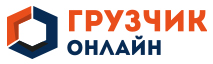 Телефон: +7 (861) 211-44-89Email: kr@gruzchik-online.ruСайт: kr.gruzchik-online.ruНаименованиеЕд. изм.Кол-воЦенаСумма12345Тестовый заказ 2024-04-20Тест1999,00999,00        Итого:        Итого:        Итого:        Итого:999,00Исполнитель: ООО "РНГ-ЛОГИСТИКА"
Адрес: 125047, г Москва, ул 1-я Миусская, д 22/24 стр 1, офис 7
Расчетный счет: 40702810620000007110
Кор. счет: 30101810745374525104
Банк: ООО "Банк Точка"
ИНН: 7707448216
КПП: 770701001
БИК: 044525104Заказчик: Название заказчика
Адрес: 
Расчетный счет: 
Кор. счет: Банк: ИНН: 
КПП: БИК: 